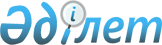 Об утверждении бюджета Ленинского сельского округа Тимирязевского района на 2020-2022 годыРешение Тимирязевского районного маслихата Северо-Казахстанской области от 9 января 2020 года № 42/12. Зарегистрировано Департаментом юстиции Северо-Казахстанской области 13 января 2020 года № 5925
      Сноска. Вводится в действие с 01.01.2020 в соответствии с пунктом 5 настоящего решения.
      В соответствии со статьей 75 Бюджетного кодекса Республики Казахстан от 04 декабря 2008 года, с подпунктом 1) пункта 1) статьи 6) Закона Республики Казахстан от 23 января 2001 года "О местном государственном управлении и самоуправлении в Республике Казахстан" Тимирязевский районный маслихат РЕШИЛ:
      1. Утвердить бюджет Ленинского сельского округа Тимирязевского района на 2020-2022 годы согласно приложениям 1, 2 и 3 соответственно, в том числе на 2020 год в следующих объемах:
      1) доходы – 13217 тысяч тенге:
      налоговые поступления – 811 тысяч тенге;
      неналоговые поступления – 0 тысяч тенге;
      поступления от продажи основного капитала – 0 тысяч тенге;
      поступления трансфертов – 12406 тысяч тенге;
      2) затраты – 13217 тысяч тенге;
      3) чистое бюджетное кредитование – 0 тысяч тенге:
      бюджетные кредиты – 0 тысяч тенге;
      погашение бюджетных кредитов – 0 тысяч тенге;
      4) сальдо по операциям с финансовыми активами – 0 тысяч тенге:
      приобретение финансовых активов – 0 тысяч тенге;
      поступления от продажи финансовых активов государства – 0 тысяч тенге;
      5) дефицит (профицит) бюджета – 0 тысяч тенге;
      6) финансирование дефицита (использование профицита) бюджета – 0 тысяч тенге:
      поступление займов – 0 тысяч тенге;
      погашение займов – 0 тысяч тенге;
      используемые остатки бюджетных средств – 0 тысяч тенге.
      2. Установить, что доходы бюджета сельского округа на 2020 год формируются в соответствии с Бюджетным кодексом Республики Казахстан за счет следующих налоговых поступлений:
      индивидуального подоходного налога по доходам, не облагаемым у источника выплаты, физических лиц, зарегистрированных на территории Ленинского сельского округа;
      налога на имущество физических лиц, имущество которых находится на территории Ленинского сельского округа;
      земельного налога на земли населенных пунктов с физических и юридических лиц, земельный участок которых находится в селах Ленинского сельского округа;
      налога на транспортные средства с физических и юридических лиц, зарегистрированных в селах Ленинского сельского округа.
      3. Установить, что доходы бюджета сельского округа формируются за счет следующих неналоговых поступлений:
      доходов от коммунальной собственности сельского округа;
      других неналоговых поступлений в бюджет сельского округа.
      4. Учесть, что в бюджете сельского округа предусмотрены бюджетные субвенции, передаваемые из районного бюджета на 2020 год в сумме 12406 тысяч тенге.
      5. Настоящее решение вводится в действие с 1 января 2020 года. Бюджет Ленинского сельского округа на 2020 год Бюджет Ленинского сельского округа на 2021 год Бюджет Ленинского сельского округа на 2022 год
					© 2012. РГП на ПХВ «Институт законодательства и правовой информации Республики Казахстан» Министерства юстиции Республики Казахстан
				
      Председатель сессии 
районного маслихата 

С. Жукеев

      Секретарь 
районного маслихата 

С. Мустафин
Приложение 1 к решению Тимирязевского районного маслихата от 9 января 2020 года № 42/12
Категория
Класс
Подкласс
Наименование
Сумма (тысяч тенге)
1.Доходы
13217
1
Налоговые поступления
811
01
Подоходный налог
244
2
Индивидуальный подоходный налог
244
04
Налоги на собственность
567
1
Налоги на имущество
26
3
Земельный налог
37
4
Налог на транспортные средства 
504
4
Поступления трансфертов
12406
02
Трансферты из вышестоящих органов государственного управления
12406
3
Трансферты из районного (города областного значения) бюджета
12406
Функцио-нальная группа
Админис-тратор бюджетных программ
Прог-рамма
Наименование
Сумма (тысяч тенге)
2. Затраты
13217
1
Государственные услуги общего характера
10640
124
Аппарат акима города районного значения, села, поселка, сельского округа
10640
001
Услуги по обеспечению деятельности акима города районного значения, села, поселка, сельского округа
10640
7
Жилищно-коммунальное хозяйство
120
124
Аппарат акима района в городе, города районного значения, села, поселка, сельского округа
120
008
Освещение улиц в населенных пунктах
120
8
Культура, спорт, туризм и информационное пространство
2307
124
Аппарат акима района в городе, города районного значения, села, поселка, сельского округа
2307
006
Поддержка культурно-досуговой работы на местном уровне
2307
12
Транспорт и коммуникации
150
124
Аппарат акима города районного значения, села, поселка, сельского округа 
150
013
Обеспечение функционирования автомобильных дорог в городах районного значения, селах, поселках, сельских округах
150
3. Чистое бюджетное кредитование
0
4. Сальдо по операциям с финансовыми активами
0
5. Дефицит (профицит) бюджета
0
6.Финансирование дефицита (использование профцита) бюджета
0Приложение 2 к решению Тимирязевского районного маслихата от 9 января 2020 года № 42/12
Категория
Класс
Подкласс
Наименование
Сумма (тысяч тенге)
1. Доходы
13076
1
Налоговые поступления
841
01
Подоходный налог
253
2
Индивидуальный подоходный налог
253
04
Налоги на собственность
588
1
Налоги на имущество
27
3
Земельный налог
39
4
Налог на транспортные средства 
522
4
Поступления трансфертов
12235
02
Трансферты из вышестоящих органов государственного управления
12235
3
Трансферты из районного (города областного значения) бюджета
12235
Функцио-нальная группа
Админис-тратор бюджетных программ
Прог-рамма
Наименование
Сумма (тысяч тенге)
2. Затраты
13046
1
Государственные услуги общего характера
10640
124
Аппарат акима города районного значения, села, поселка, сельского округа
10640
001
Услуги по обеспечению деятельности акима города районного значения, села, поселка, сельского округа
10640
7
Жилищно-коммунальное хозяйство
120
124
Аппарат акима района в городе, города районного значения, села, поселка, сельского округа
120
008
Освещение улиц в населенных пунктах
120
8
Культура, спорт, туризм и информационное пространство
2136
124
Аппарат акима района в городе, города районного значения, села, поселка, сельского округа
2136
006
Поддержка культурно-досуговой работы на местном уровне
2136
12
Транспорт и коммуникации
150
124
Аппарат акима города районного значения, села, поселка, сельского округа 
150
013
Обеспечение функционирования автомобильных дорог в городах районного значения, селах, поселках, сельских округах
150
3. Чистое бюджетное кредитование
0
4. Сальдо по операциям с финансовыми активами
0
5. Дефицит (профицит) бюджета
0
6. Финансирование дефицита (использование профцита) бюджета
0Приложение 3 к решению Тимирязевского районного маслихата от 9 января 2020 года № 42/12
Категория
Класс
Подкласс
Наименование
Сумма (тысяч тенге)
1. Доходы
13105
1
Налоговые поступления
870
01
Подоходный налог
262
2
Индивидуальный подоходный налог
262
04
Налоги на собственность
608
1
Налоги на имущество
29
3
Земельный налог
39
4
Налог на транспортные средства 
540
4
Поступления трансфертов
12235
02
Трансферты из вышестоящих органов государственного управления
12235
3
Трансферты из районного (города областного значения) бюджета
12235
Функцио-нальная группа
Админис-тратор бюджетных программ
Прог-рамма
Наименование
Сумма (тысяч тенге)
2. Затраты
13046
1
Государственные услуги общего характера
10640
124
Аппарат акима города районного значения, села, поселка, сельского округа
10640
001
Услуги по обеспечению деятельности акима города районного значения, села, поселка, сельского округа
10640
7
Жилищно-коммунальное хозяйство
120
124
Аппарат акима района в городе, города районного значения, села, поселка, сельского округа
120
008
Освещение улиц в населенных пунктах
120
8
Культура, спорт, туризм и информационное пространство
2136
124
Аппарат акима района в городе, города районного значения, села, поселка, сельского округа
2136
006
Поддержка культурно-досуговой работы на местном уровне
2136
12
Транспорт и коммуникации
150
124
Аппарат акима города районного значения, села, поселка, сельского округа 
150
013
Обеспечение функционирования автомобильных дорог в городах районного значения, селах, поселках, сельских округах
150
3. Чистое бюджетное кредитование
0
4. Сальдо по операциям с финансовыми активами
0
5. Дефицит (профицит) бюджета
0
6. Финансирование дефицита (использование профцита) бюджета
0